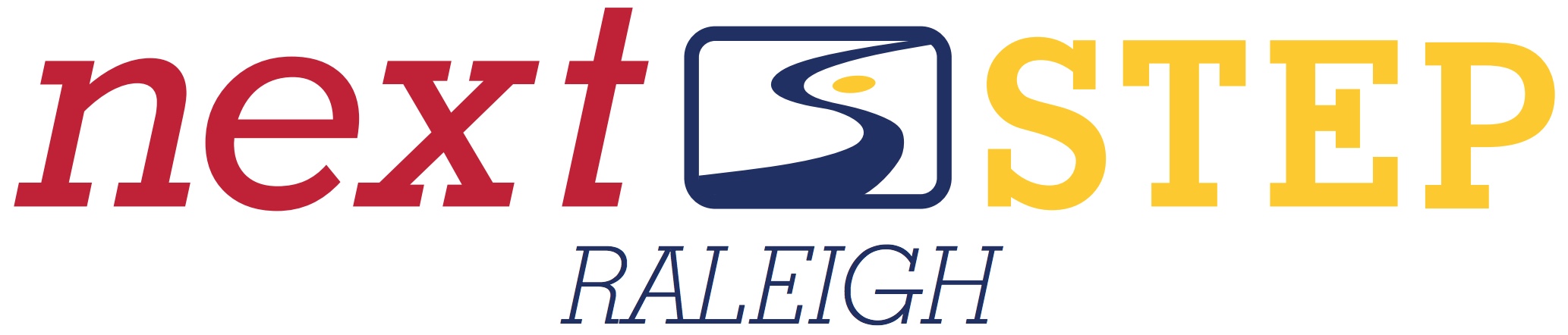 Member Protocol for Vibration TrainingIntroductionVibration training (VT) utilizes the body’s natural stretch reflex to elicit muscle contractions. VT causes a rapid stretch to the muscle tendon which makes the muscle contract to oppose the stretch. Currently in the fitness and rehabilitation settings, VT is delivered via a vibrating platform to the lower extremities, trunk, and/or upper extremities. It is provided at a quick, continuous rate, resulting in thousands of muscle contractions in minutes. Studies have consistently demonstrated VT’s ability to increase muscle fiber recruitment during training sessions, suggesting that individuals can achieve a safe and more efficient workout.Potential BenefitsImproved Lymphatic System Mobility and the Resulting Reduction of Internal ToxicityIncreased Muscle Fiber Recruitment and StrengthImproved CirculationDecreased Tone and SpasticityImproved FlexibilityImproved BalanceReduced Bone Density LossImproved ProprioceptionImproved Body CompositionIncreased Rate of Weight LossContraindications & Precautions (MD approval required.)Neoplastic Disease of the Spine (i.e. multiple myeloma and invasion of the spine, metastasis to the spine, osteosarcoma of a long bone, etc.)PregnancyPacemakerAcute Thrombosis (within the past 6 months)TumorsFresh FractureHip and Knee ReplacementsNew Hardware (pins, screws, cages, etc. within the past 12 months)GallstonesKidney or Bladder StonesSevere Cardiovascular DiseaseUnhealed Wounds from SurgeryPressure UlcersAcute HerniaHerniated DiscOcular DiseaseSpasticityCancerEpilepsySevere DiabetesActive Migraines or Severe HeadachesAcute TendonitisRecently Placed IUDs (Intra Uterine Devices)New InflammationsHigh-Risk HypertensionAutonomic DysreflexiaOrthostatic HypotensionI have read and understand this protocol, and know it is my responsibility to inform NextStep Raleigh when I have any of the above listed contraindications & precautions.Printed First and Last Name __________________________________________________________Signature _______________________________________Date ______________________________